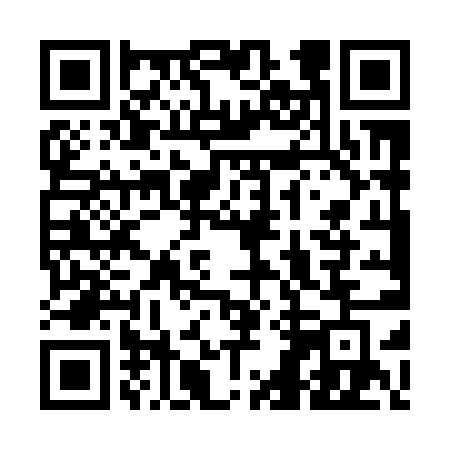 Prayer times for Rattray Park Estates, Ontario, CanadaMon 1 Jul 2024 - Wed 31 Jul 2024High Latitude Method: Angle Based RulePrayer Calculation Method: Islamic Society of North AmericaAsar Calculation Method: HanafiPrayer times provided by https://www.salahtimes.comDateDayFajrSunriseDhuhrAsrMaghribIsha1Mon3:535:421:226:419:0310:522Tue3:545:421:236:419:0310:513Wed3:555:431:236:419:0310:514Thu3:565:431:236:419:0210:505Fri3:575:441:236:419:0210:496Sat3:585:451:236:419:0210:497Sun3:595:451:236:419:0110:488Mon4:005:461:246:419:0110:479Tue4:015:471:246:419:0010:4610Wed4:025:481:246:409:0010:4511Thu4:035:481:246:408:5910:4412Fri4:045:491:246:408:5910:4313Sat4:065:501:246:408:5810:4214Sun4:075:511:246:398:5810:4115Mon4:085:521:256:398:5710:4016Tue4:105:531:256:398:5610:3917Wed4:115:541:256:388:5510:3818Thu4:125:541:256:388:5510:3619Fri4:145:551:256:388:5410:3520Sat4:155:561:256:378:5310:3421Sun4:175:571:256:378:5210:3222Mon4:185:581:256:368:5110:3123Tue4:205:591:256:368:5010:3024Wed4:216:001:256:358:4910:2825Thu4:236:011:256:358:4810:2726Fri4:246:021:256:348:4710:2527Sat4:266:031:256:338:4610:2428Sun4:276:041:256:338:4510:2229Mon4:296:051:256:328:4410:2030Tue4:306:061:256:318:4310:1931Wed4:326:081:256:318:4210:17